Муниципальное общеобразовательное учреждениеИркутского районного муниципального образования«Бутырская средняя общеобразовательная школа»Отчет о проведенных мероприятияхМуниципальное образование: МОУ ИРМО "Бутырская СОШ"Тема профилактической недели:"Мы за чистые легкие"Сроки проведения мероприятий:23.11.2020-27.11.2020г.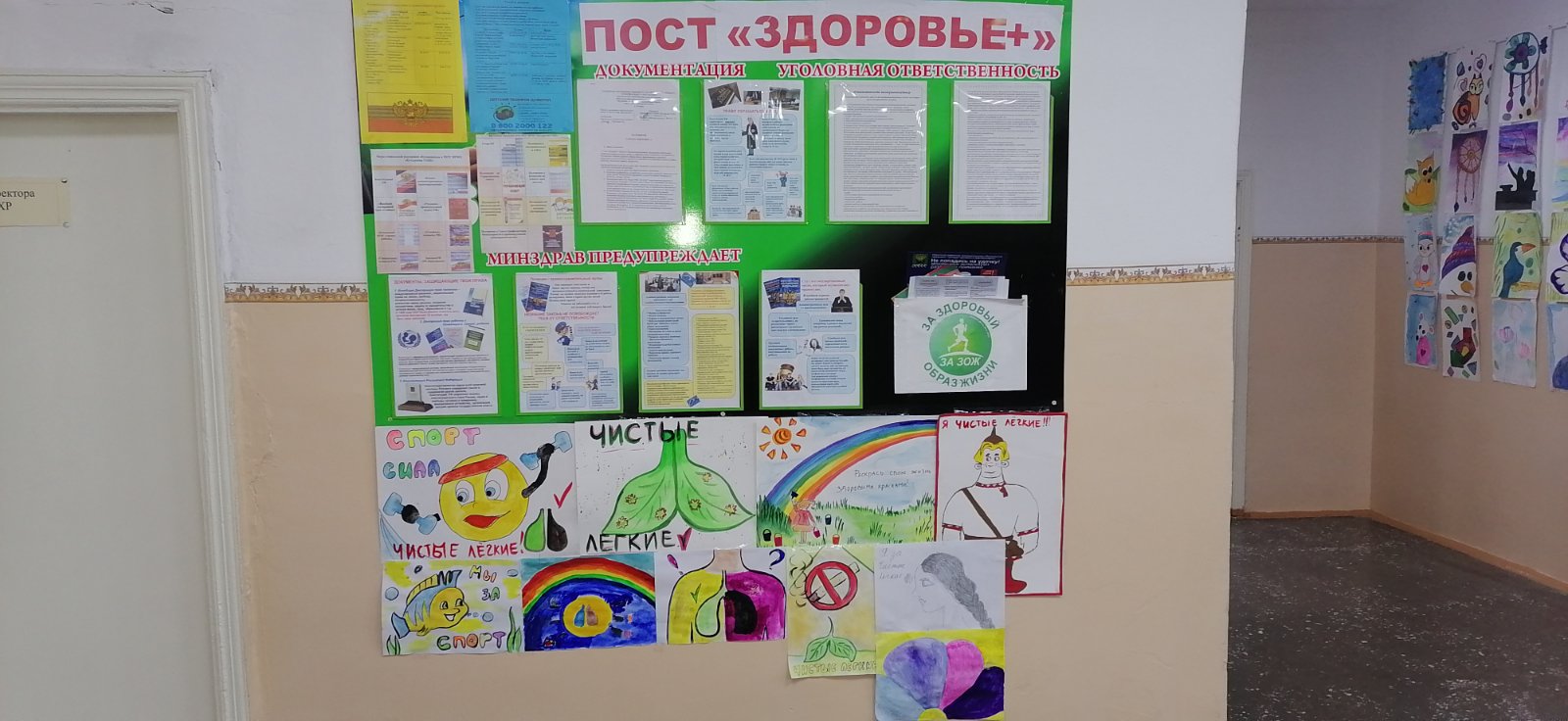 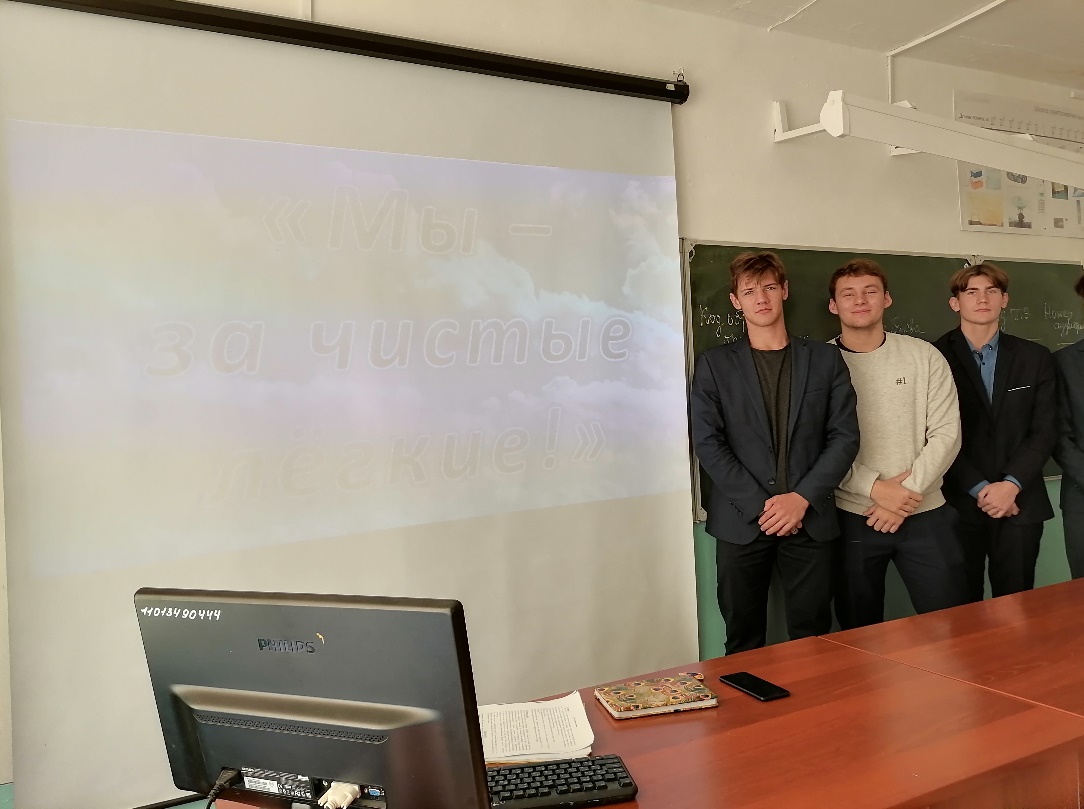 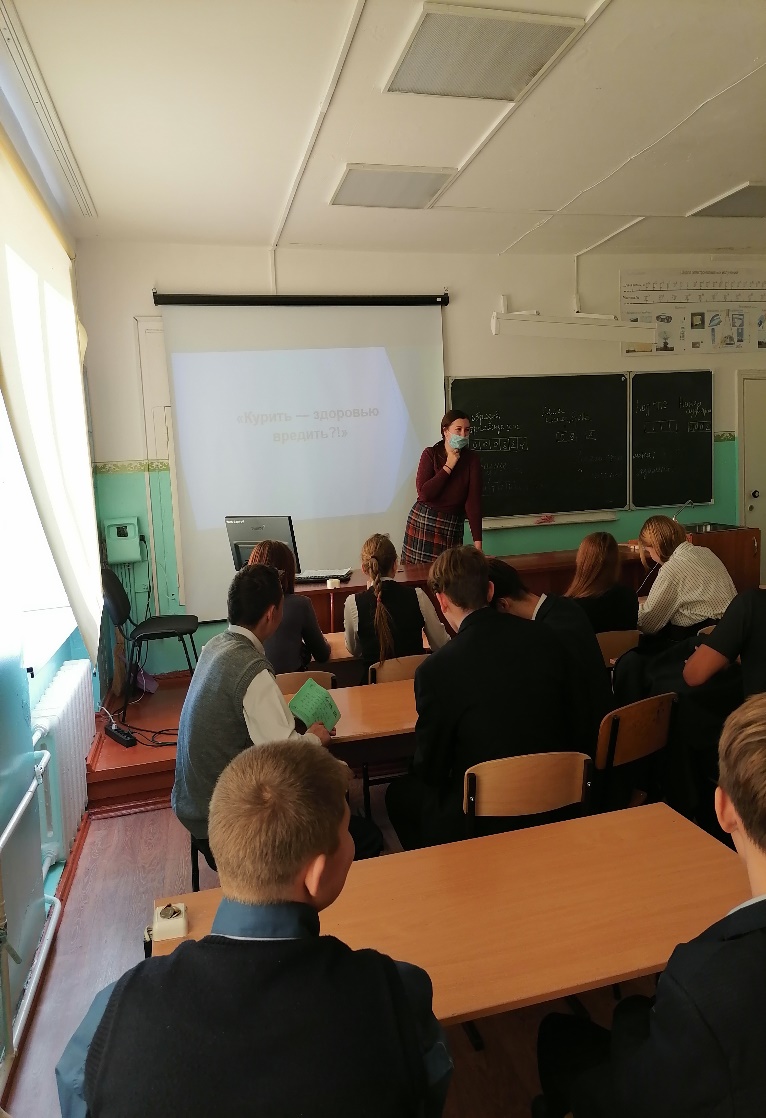 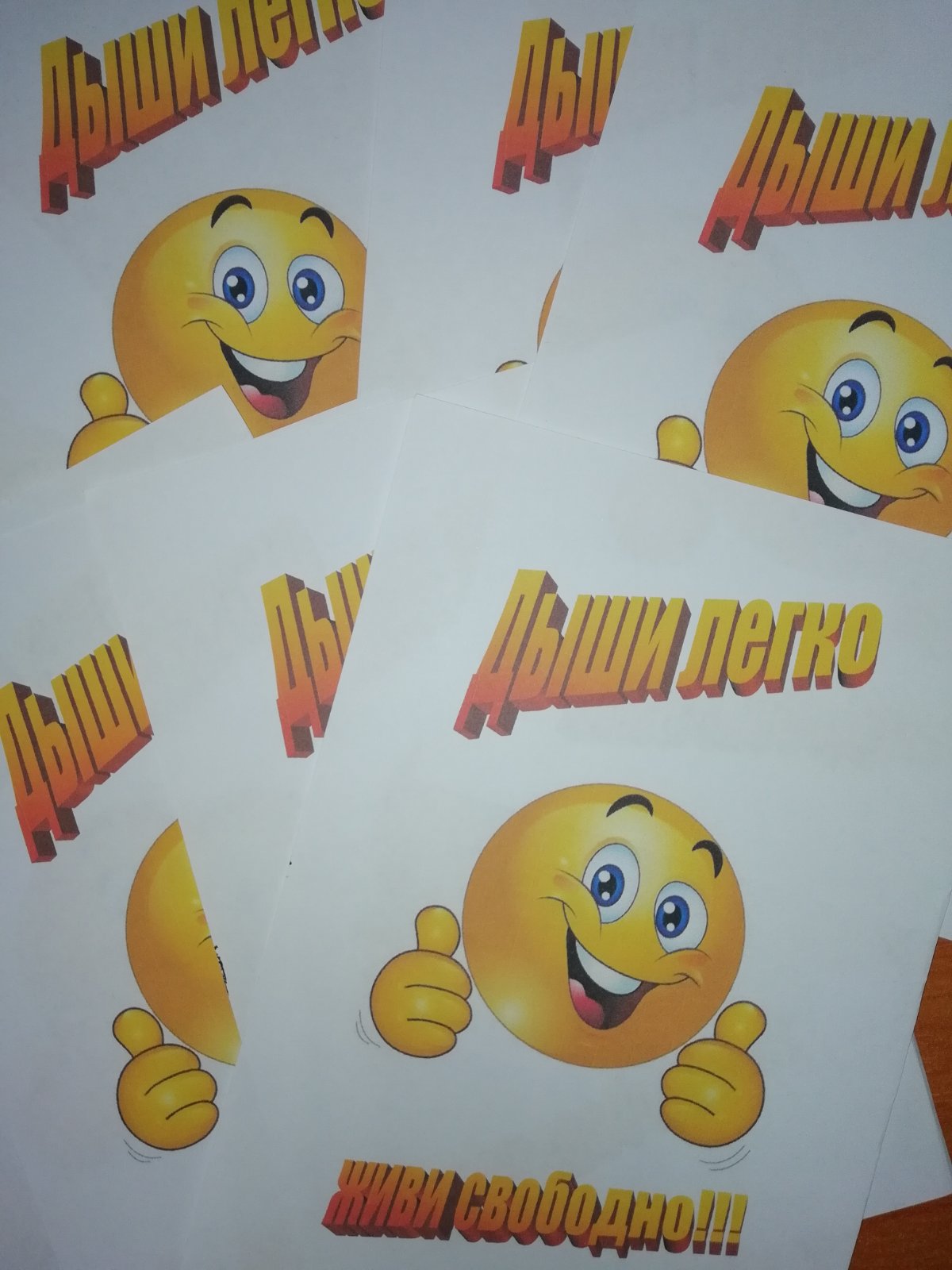 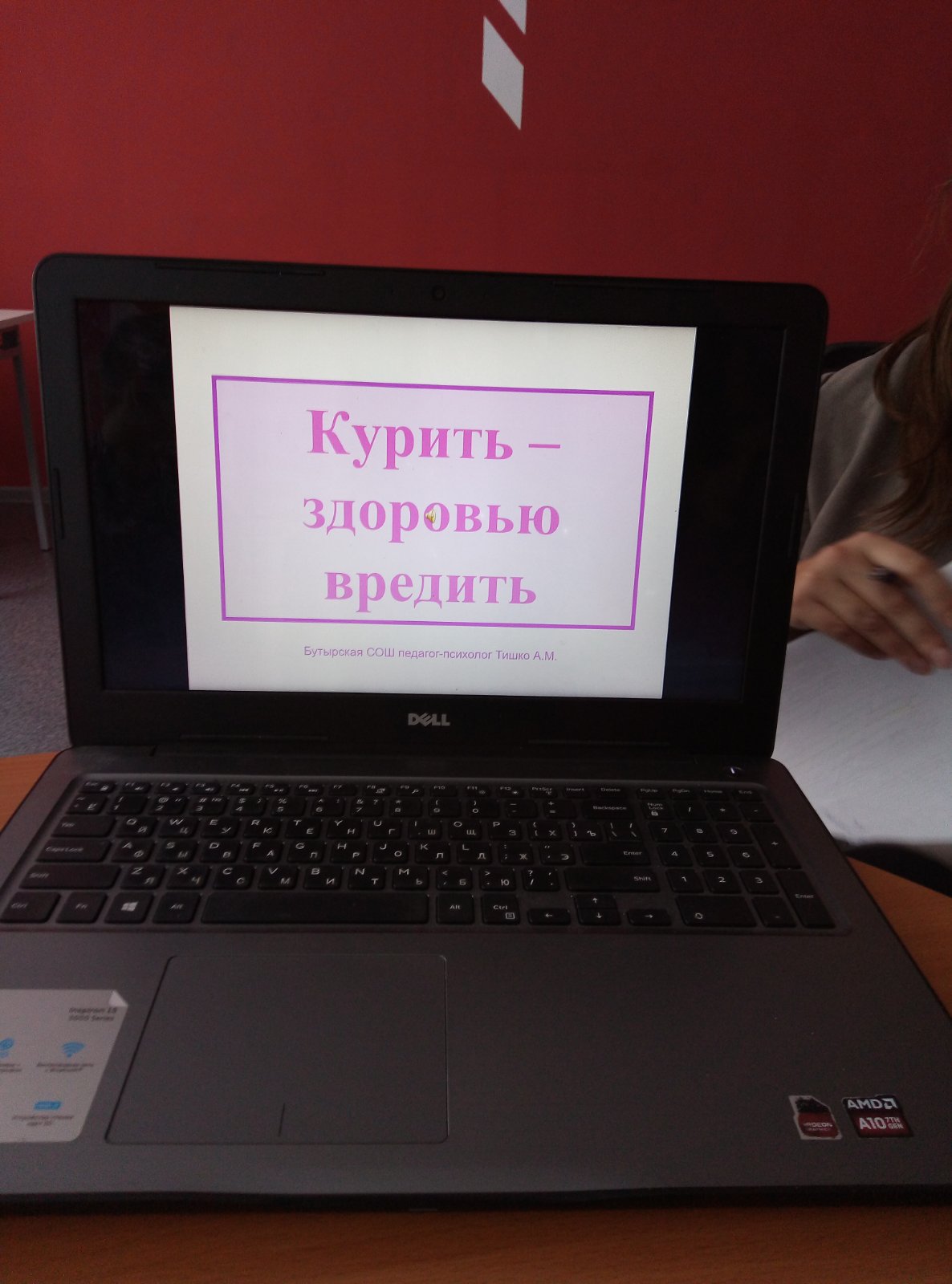 Образовательная организацияКоличество участников, в том числеКоличество участников, в том числеКоличество участников, в том числеКоличество участников, в том числеКоличество проведенных мероприятийКоличество проведенных мероприятийКоличество проведенных мероприятийВыводы о неделе, описание опыта по внедрению новых эффективных элементов недели(адрес сайта ОО со ссылкой на информацию о проведении недели) ОбучающихсяРодителейПедагоговСоциальных партнеров (перечислить)ОбучающиесяРодителиПедагогиВыводы о неделе, описание опыта по внедрению новых эффективных элементов недели(адрес сайта ОО со ссылкой на информацию о проведении недели) МОУ ИРМО "Бутырская СОШ"269-20-Классный час- 12Анкетирование-2Круглый стол -1Просмотр профилактических фильмов-4Выставка рисунков-1Профилактические мероприятия проведенные в рамках единой недели профилактики употребления табачных изделий "Мы за чистые легкие" были направлены на снижение рисков возможного употребления обучающимися табачных изделий, расширение представления подростков о замещении употребления табака (труд, спорт, творчество, подвижные игры), развитие навыков проявления силы воли и принятия собственных решений (выбор).Проведены классные часы и беседы, с просмотром видеофильмов по темам: "Мы за чистые легкие", "Молодежь за здоровый образ жизни", "Мое здоровье", "Ты попал в беду", "Правда и ложь"Проведено  анкетирование "Мы за чистые легкие" Педагогом -психологом проведены: круглый стол "Курить или не курить" для 9 и 11 классов В игровой форме ребята озвучили основные аспекты опасности курения для подрастающего организма, провели упражнения «Незащищённый предмет», «За и против» , Оформлена выставка рисунков "Мы за чистые легкие"Буклеты "Брось курить"Прошедшая Неделя помогла сформировать у обучающихся отрицательное отношение к употреблению табака. У подростков расширились представления о том, чем можно заниматься в свободное время, как проводить свой досуг, чтобы не стать жертвой употребления табачных изделий (активная трудовая деятельность, спорт, творчество, подвижные игры).